Филиал Республиканского государственного предприятия на праве хозяйственного ведения «Казгидромет» Министерства экологии и природных ресурсов РК по г.Алматы и Алматинской области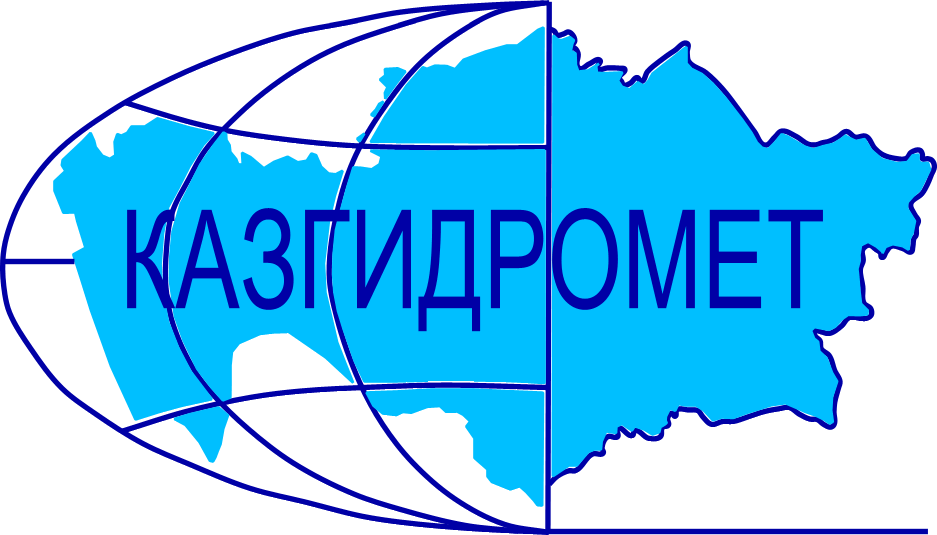 г.Алматы, проспект Абая, 32Ежедневный гидрологический бюллетень № 12Сведения о состоянии водных объектов г.Алматы и Алматинской области по данным гидрологического мониторинга на государственной сети наблюдений по состоянию на 8 час. 12 апреля 2024 годаСведения о водохранилищах Примечание: * - данные отсутствуютДиректор филиала             		                                                                           Т. КасымбекСоставил (а)/Исп.: И.АнцифероваТел.: 2067Қазақстан Республикасы Экология және табиғи ресурстар министрлігінің «Қазгидромет» шаруашылық жүргізу құқығындағы республикалық кәсіпорнының Алматы қаласы және Алматы облысы бойынша филиалыАлматы қаласы, Абай, 32 даңғылы№ 12 Күнделікті гидрологиялық бюллетень Мемлекеттік бақылау желісіндегі гидрологиялық мониторинг деректері бойынша Алматы қаласы және Алматы  облысы су нысандарының 2024 жылғы 12 сәуірдегі сағат 8-гі  жай-күйі туралы мәліметтер. Су қоймалары бойынша мәліметтер Ескерту: * - мәліметтер жоқФилиал директоры		                                                                               Т. ҚасымбекЖасады/Орын.: И.АнцифероваТел.: 2067Название гидрологического постаОпасный уровеньводы, смУровень воды, смИзменение уровня воды за сутки, ±смРасход воды, м³/секСостояние водного объектар.Иле-пристань Добын490296-2403р.Иле-164 км выше Капшагайской ГЭС500375-2375р.Иле-уроч.Капшагай50136619361р.Иле-с.Ушжарма37612410р.Иле-1 км ниже ответвления рук.Жидели328130156,07р.Иле-аул Жидели28679-11,34р.Иле-протока Суминка548312103,35р.Иле-16 км ниже истока277683347р.Иле-протока Ир256159278,0р.Киши Алматы-МС Мынжылки300река пересохлар.Киши Алматы-альпбаза «Туюксу»62653900,29заберегир.Киши Алматы-ниже устья р.Сарысай29024700,24р.Киши Алматы-МП Медеу136978р.Киши Алматы–г.Алматы24818621,20р.Батарейка-д/о «Просвещенец»985320,11р.Бутак-с.Бутак28725220,33р.Улкен Алматы-1,1 км выше озера Улкен Алматы32929300,20р.Улкен Алматы-2 км выше устья р.Проходной40025200,66р.Кумбел-устье1198421,67забереги остаточныер.Проходная-устье31026910,70р.Терисбутак-устье23020710,53р.Каскелен-г.Каскелен337267-12,39р.Каскелен-устье213140312,2р.Талгар-г.Талгар3301580р.Есик-г.Есик294река пересохлар.Турген-с.Таутурген1808030,99р.Узын Каргалы-п.Фабричный1609312,86р.Курты-Ленинский мост46124202,78р.Шилик-выше вдхр.Бартогай42430207,45р.Шилик-с.Малыбай1864601,98р.Темирлик-с.Темирлик27117901,56р.Шарын-уроч.Сарытогай250102427,2р.Текес-с.Текес200129-18,41р.Каркара-у выхода из гор25611009,61заберегир.Баянкол-с.Баянкол1806812,47р.Нарынкол-с.Нарынкол2501640заберегивдхр.Капшагай-г.Капшагай11501136-8вдхр.Капшагай-МС Карашокы115011461оз.Улкен Алматы-на северном берегу1062326-6ледоставНазваниеНПУНПУФактические данныеФактические данныеФактические данныеФактические данныеНазваниеУровеньводы, м БСОбъем, млн. м3Уровеньводы, м БСОбъем, млн. м3Приток, м3/сСброс,м3/сКапшагайское   вдхр.479,0018450478,9218340375361Гидрологиялық бекеттердің атауыСудың шектік деңгейі, смСу дең-гейі,смСу деңгейі-нің тәулік ішінде өзгеруі,± смСу шығыны,  м³/секМұз жағдайы және мұздың қалыңдығы, смІле өз.- Добын айлағы490 296-2403Іле өз.- Қапшағай ГЭС 164 шқ  жоғары500375-2375Іле өз.- Қапшағай шатқалы50136619361Іле өз.- Үшжарма ауылы37612410Іле өз.- Жиделі тармағынан 1 шқ төмен328130156,07Іле өз.- Жиделі ауылы28679-11,34Іле өз.- Суминка саласы548312103,35Іле өз.- Жиделі тармағынан 16 шқ төмен277683347Іле өз.- Ир сағасының тармағы 256159278,0Кіші Алматы өз.- Мыңжылқы МС300өзеннің суы тартылып қалдыКіші Алматы өз.- «Тұйықсу» альпбазасы62653900,29жағалық мұздарКіші Алматы өз.- Сарысай өзенінің сағасынан төмен29024700,24Кіші Алматы өз.- Медеу МП136978Кіші Алматы өз.- Алматы қаласы24818621,20Батарейка өз.- «Просвещенец» демалыс үйі985320,11Бұтақ өз.- Бұтақ ауылы28725220,33Үлкен Алматы өз.-Үлкен Алматы көлінен 1,1 шқ жоғары32929300,20Үлкен Алматы өз.- Проходная өзені сағасынан 2 шқ жоғары40025200,66Күмбел өз.- сағасы1198421,67қалдық жағалық мұздарПроходная өз.- сағасы31026910,70Терісбұтақ өз.- сағасы23020710,53Қаскелен өз.- Қаскелен қаласы337267-12,39Қаскелен өз.- сағасы213140312,2Талғар өз.- Талғар қаласы3301580Есік өз.- Есік қаласы294өзеннің суы тартылып қалдыТүрген өз.- Таутүрген ауылы1808030,99Ұзын Қарғалы өз.- Фабричный ауылы1609312,86Күрті өз.- Ленин көпірі46124202,78Шелек өз.- Бартоғай су қоймасынан жоғары42430207,45Шелек өз.- Малыбай ауылы1864601,98Темірлік өз.- Темірлік ауылы27117901,56Шарын өз.- Сарытоғай шатқалы250102427,2Текес өз.- Текес ауылы200129-18,41Қарқара өз.- таудан шығар жер25611009,61жағалық мұздарБаянкөл өз.- Баянкөл ауылы1806812,47Нарынкөл өз.- Нарынкөл ауылы2501640жағалық мұздарҚапшағай су қоймасы-Қапшағай қаласы11501136-8Қапшағай су қоймасы-Қарашоқы МС115011461Үлкен Алматы көлі-сол жағалауы1062326-6мұзқұрсауАтауы Қалыпты тірек деңгейіҚалыпты тірек деңгейіНақты деректерНақты деректерНақты деректерНақты деректерАтауы Су деңгейі,м  БЖКөлем,км3Су деңгейі,м  БЖКөлем,км3Нақты ағын,м3/сТөгім,м3/с Қапшағай су қоймасы479,0018450478,9218340375361